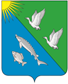 АДМИНИСТРАЦИЯСЕЛЬСКОГО ПОСЕЛЕНИЯ ЛЯМИНАСургутского района Ханты-Мансийского автономного округа – ЮгрыПОСТАНОВЛЕНИЕ « 30 »  октября  2023 года                                                                             №  52с.п. ЛяминаОб определении мест и способовразведения костров, сжигания мусора,травы, материалов, изделий и иных отходовна землях общего пользования на территории сельского поселения ЛяминаВ соответствии с Федеральными законами от 06.10.2003 №131-ФЗ «Об общих принципах организации местного самоуправления в Российской Федерации», от 21.12.1994 №69-ФЗ «О пожарной безопасности», от 22.07.2008 №123-ФЗ «Технический регламент о требованиях пожарной безопасности», постановлением Правительства Российской Федерации от 11.07.2020 № 1034 «О противопожарном режиме», в целях повышения пожарной безопасности на территории сельского поселения Лямина:1. Утвердить порядок определения мест и способов разведения костров, сжигания мусора, травы, листвы и иных отходов, материалов или изделий на землях общего пользования на территории сельского поселения Лямина, согласно приложению № 1 к настоящему постановлению.2. Утвердить перечень мест для разведения костров на территориях общего пользования сельского поселения Лямина, согласно приложению 2 к настоящему постановлению.3. Признать утратившими силу постановления администрации сельского поселения Лямина от 24.06.2019 № 51 «Об определении мест и способовразведения костров, сжигания мусора, травы, материалов, изделий и иных отходов на землях общего пользования сельского поселения Лямина.4. Обнародовать настоящее постановление и разместить на официальном сайте сельского поселения Лямина.5. Контроль исполнения настоящего постановления возложить на главу сельского поселения Лямина.Глава сельского поселения Лямина                                         А. А. ДизерПриложение 1 к постановлению администрации сельского поселения Ляминаот « 30 » октября 2023 года № 52
Порядок определения мест и способов разведения костров, сжигания мусора, травы, листвы и иных отходов, материалов или изделий на землях общего пользования  на территории сельского поселения Лямина1. Настоящий Порядок устанавливает обязательные требования пожарной безопасности к использованию открытого огня и разведению костров (далее – использование открытого огня).2. Использование открытого огня должно осуществляться в специально оборудованных местах при выполнении следующих требований:а) место использования открытого огня должно быть выполнено в виде котлована (ямы, рва) не менее чем 0,3 метра глубиной и не более 1 метра 
в диаметре или площадки с прочно установленной на ней металлической ёмкостью (например: бочка, бак, мангал) или ёмкостью, выполненной из иных негорючих материалов, исключающих возможность распространения пламени и выпадения сгораемых материалов за пределы очага горения, объёмом не более 1 куб. метра;б) место использования открытого огня должно располагаться 
на расстоянии не менее 50 метров от ближайшего объекта (здания, сооружения, постройки, открытого склада, скирды), 100 метров – от хвойного леса или отдельно растущих хвойных деревьев и молодняка и 30 метров – от лиственного леса или отдельно растущих групп лиственных деревьев. При использовании открытого огня для сжигания сухой травы, веток, листвы и другой горючей растительности на индивидуальных земельных участках населенных пунктов, а также на садовых или огородных земельных участках место использования открытого огня должно располагаться на расстоянии не менее 15 метров до зданий, сооружений и иных построек.в) территория вокруг места использования открытого огня должна быть очищена в радиусе 10 метров от сухостойных деревьев, сухой травы, валежника, порубочных остатков, других горючих материалов и отделена противопожарной минерализованной полосой шириной не менее 0,4 метра;г) лицо, использующее открытый огонь, должно быть обеспечено первичными средствами пожаротушения для локализации и ликвидации горения, а также мобильным средством связи для вызова подразделения пожарной охраны.3. При использовании открытого огня для сжигания сухой травы, веток, листвы и другой горючей растительности в металлической емкости или емкости, выполненной из иных негорючих материалов, исключающей распространение пламени и выпадение горючих материалов за пределы очага горения, минимально допустимые расстояния, предусмотренные подпунктами "б" и "в" пункта 2 порядка, могут быть уменьшены вдвое. При этом устройство противопожарной минерализованной полосы не требуется.4. В целях своевременной локализации процесса горения, ёмкость, предназначенная для сжигания мусора, должна использоваться с металлическим листом, размер которого должен позволять полностью закрыть указанную ёмкость сверху.5. При использовании открытого огня и разведении костров для приготовления пищи в специальных несгораемых емкостях (например, мангалах, жаровнях) на земельных участках населенных пунктов, а также на садовых или огородных земельных участках противопожарное расстояние от очага горения до зданий, сооружений и иных построек допускается уменьшать до 5 метров, а зону очистки вокруг емкости от горючих материалов - до 2 метров.6. В случаях выполнения работ по уничтожению сухой травянистой растительности, стерни, пожнивных остатков и иных горючих отходов, организации массовых мероприятий с использованием открытого огня допускается увеличивать диаметр очага горения до 3 метров. При этом минимально допустимый радиус зоны очистки вокруг очага горения 
от сухостойных деревьев, сухой травы, валежника, порубочных остатков, других горючих материалов увеличивается до 50 метров.7. В течение всего периода использования открытого огня до прекращения процесса тления должен осуществляться контроль за нераспространением горения (тления) за пределы очаговой зоны.8. Использование открытого огня запрещается:а) на торфяных почвах;б) при установлении на соответствующей территории особого противопожарного режима;в) при поступившей информации о приближающихся неблагоприятных или опасных для жизнедеятельности людей метеорологических явлениях, связанных с сильными порывами ветра;г) под кронами деревьев хвойных пород;д) в ёмкости, стенки которой имеют огненный сквозной прогар;е) при скорости ветра, превышающей значение 5 метров в секунду, если открытый огонь используется без металлической ёмкости или ёмкости, выполненной из иных негорючих материалов, исключающих распространение пламени и выпадение сгораемых материалов за пределы очага горения;ж) при скорости ветра, превышающей значение 10 метров в секунду.9. В процессе использования открытого огня запрещается:а) осуществлять сжигание горючих и легковоспламеняющихся жидкостей (кроме жидкостей, используемых для розжига), взрывоопасных веществ и материалов, а также изделий и иных материалов, выделяющих при горении токсичные и высокотоксичные вещества;б) оставлять место очага горения без присмотра до полного прекращения горения (тления);в) располагать легковоспламеняющиеся и горючие жидкости, а также горючие материалы вблизи очага горения.10. После использования открытого огня, место очага горения должно быть засыпано землёй (песком) или залито водой до полного прекращения горения (тления).11. На озеленённых территориях общего пользования, придомовых территориях многоквартирных домов и прилегающих к ним территориях разводить костры, сжигать листву и мусор, в том числе с использованием бочек, баков, мангалов или ёмкостей, выполненных из иных негорючих материалов, запрещается.12. На землях общего пользования населенных пунктов, а также на территориях частных домовладений, расположенных на территориях населенных пунктов, запрещается использовать открытый огонь для приготовления пищи вне специально отведенных и оборудованных для этого мест, а также сжигать мусор, траву, листву и иные отходы, материалы или изделия.Приложение 2 к постановлению администрации  сельского поселения Ляминаот « 30 » октября 2023 года № 52 Перечень мест для разведения костров на территориях общего пользования сельского поселения Лямина №п/пМесто расположенияПримечание1.д. Лямина, ул. Центральная,13Приготовление пищи на костре при проведении культурно-массовых мероприятий («Проводы русской зимы», «День поселения»), сжигание чучела Масленицы2.д. Лямина, ул. Центральная, площадь между домами № №7,8 и 8а          Место для использования пиротехники